পাবলিক বিশ্ববিদ্যালয়ের শিক্ষক/কর্মচারীর চাকুরি সংক্রান্ত তথ্যাদি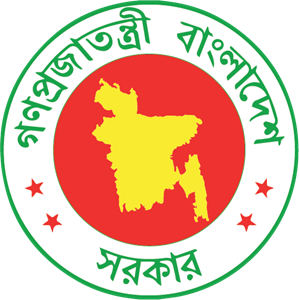 (শিক্ষক/কর্মচারী কর্তৃক পূরণীয়)নিম্নলিখিত প্রমাণক সংযুক্ত করুন:১। জন্ম তারিখ, PRL এর তারিখ এবং অবসরের তারিখ সংক্রান্ত প্রজ্ঞাপন বা প্রমাণক২। বেতন ও ভাতাদি সংক্রান্ত প্রত্যায়নপত্র1.0      প্রাথমিক তথ্যাদি (Primary Information)1.0      প্রাথমিক তথ্যাদি (Primary Information)1.0      প্রাথমিক তথ্যাদি (Primary Information)1.0      প্রাথমিক তথ্যাদি (Primary Information)1.0      প্রাথমিক তথ্যাদি (Primary Information)1.0      প্রাথমিক তথ্যাদি (Primary Information)1.0      প্রাথমিক তথ্যাদি (Primary Information)1.0      প্রাথমিক তথ্যাদি (Primary Information)1.0      প্রাথমিক তথ্যাদি (Primary Information)1.0      প্রাথমিক তথ্যাদি (Primary Information)1.0      প্রাথমিক তথ্যাদি (Primary Information)1.0      প্রাথমিক তথ্যাদি (Primary Information)1.0      প্রাথমিক তথ্যাদি (Primary Information)1.0      প্রাথমিক তথ্যাদি (Primary Information)1.0      প্রাথমিক তথ্যাদি (Primary Information)1.0      প্রাথমিক তথ্যাদি (Primary Information)1.0      প্রাথমিক তথ্যাদি (Primary Information)1.0      প্রাথমিক তথ্যাদি (Primary Information)1.0      প্রাথমিক তথ্যাদি (Primary Information)1.0      প্রাথমিক তথ্যাদি (Primary Information)1.0      প্রাথমিক তথ্যাদি (Primary Information)1.0      প্রাথমিক তথ্যাদি (Primary Information)1.0      প্রাথমিক তথ্যাদি (Primary Information)1.0      প্রাথমিক তথ্যাদি (Primary Information)1.0      প্রাথমিক তথ্যাদি (Primary Information)1.0      প্রাথমিক তথ্যাদি (Primary Information)1.0      প্রাথমিক তথ্যাদি (Primary Information)1.0      প্রাথমিক তথ্যাদি (Primary Information)1.0      প্রাথমিক তথ্যাদি (Primary Information)1.0      প্রাথমিক তথ্যাদি (Primary Information)1.0      প্রাথমিক তথ্যাদি (Primary Information)শিক্ষক/কর্মচারীর নাম (বাংলা) [Name of Employee (Bangla)]শিক্ষক/কর্মচারীর নাম (বাংলা) [Name of Employee (Bangla)]শিক্ষক/কর্মচারীর নাম (বাংলা) [Name of Employee (Bangla)]শিক্ষক/কর্মচারীর নাম (বাংলা) [Name of Employee (Bangla)]শিক্ষক/কর্মচারীর নাম (বাংলা) [Name of Employee (Bangla)]শিক্ষক/কর্মচারীর নাম (বাংলা) [Name of Employee (Bangla)]জাতীয় পরিচয়পত্র নম্বর (National ID Number)*জাতীয় পরিচয়পত্র নম্বর (National ID Number)*জাতীয় পরিচয়পত্র নম্বর (National ID Number)*জাতীয় পরিচয়পত্র নম্বর (National ID Number)*জাতীয় পরিচয়পত্র নম্বর (National ID Number)*জাতীয় পরিচয়পত্র নম্বর (National ID Number)*জন্মতারিখ (Date of Birth)জন্মতারিখ (Date of Birth)জন্মতারিখ (Date of Birth)জন্মতারিখ (Date of Birth)জন্মতারিখ (Date of Birth)জন্মতারিখ (Date of Birth)অবসরের তারিখ (Date of Retirement)অবসরের তারিখ (Date of Retirement)অবসরের তারিখ (Date of Retirement)অবসরের তারিখ (Date of Retirement)অবসরের তারিখ (Date of Retirement)অবসরের তারিখ (Date of Retirement)চাকুরির ধরন (Type of entry in government service)(প্রযোজ্যটিতে টিক দিন)চাকুরির ধরন (Type of entry in government service)(প্রযোজ্যটিতে টিক দিন)চাকুরির ধরন (Type of entry in government service)(প্রযোজ্যটিতে টিক দিন)চাকুরির ধরন (Type of entry in government service)(প্রযোজ্যটিতে টিক দিন)চাকুরির ধরন (Type of entry in government service)(প্রযোজ্যটিতে টিক দিন)চাকুরির ধরন (Type of entry in government service)(প্রযোজ্যটিতে টিক দিন) স্থায়ী  অস্থায়ী লিয়েন স্থায়ী  অস্থায়ী লিয়েন স্থায়ী  অস্থায়ী লিয়েন স্থায়ী  অস্থায়ী লিয়েন স্থায়ী  অস্থায়ী লিয়েন স্থায়ী  অস্থায়ী লিয়েন স্থায়ী  অস্থায়ী লিয়েন স্থায়ী  অস্থায়ী লিয়েন স্থায়ী  অস্থায়ী লিয়েন স্থায়ী  অস্থায়ী লিয়েন স্থায়ী  অস্থায়ী লিয়েন স্থায়ী  অস্থায়ী লিয়েন স্থায়ী  অস্থায়ী লিয়েন স্থায়ী  অস্থায়ী লিয়েন স্থায়ী  অস্থায়ী লিয়েন স্থায়ী  অস্থায়ী লিয়েন স্থায়ী  অস্থায়ী লিয়েন স্থায়ী  অস্থায়ী লিয়েন স্থায়ী  অস্থায়ী লিয়েন স্থায়ী  অস্থায়ী লিয়েন স্থায়ী  অস্থায়ী লিয়েন স্থায়ী  অস্থায়ী লিয়েন স্থায়ী  অস্থায়ী লিয়েন স্থায়ী  অস্থায়ী লিয়েন2.০ব্যক্তিগত, পারিবারিক ও ব্যাংক এ্যাকাউন্ট সংক্রান্ত তথ্যাদি (Personal, Family and Bank Account Related Information)ব্যক্তিগত, পারিবারিক ও ব্যাংক এ্যাকাউন্ট সংক্রান্ত তথ্যাদি (Personal, Family and Bank Account Related Information)ব্যক্তিগত, পারিবারিক ও ব্যাংক এ্যাকাউন্ট সংক্রান্ত তথ্যাদি (Personal, Family and Bank Account Related Information)ব্যক্তিগত, পারিবারিক ও ব্যাংক এ্যাকাউন্ট সংক্রান্ত তথ্যাদি (Personal, Family and Bank Account Related Information)ব্যক্তিগত, পারিবারিক ও ব্যাংক এ্যাকাউন্ট সংক্রান্ত তথ্যাদি (Personal, Family and Bank Account Related Information)ব্যক্তিগত, পারিবারিক ও ব্যাংক এ্যাকাউন্ট সংক্রান্ত তথ্যাদি (Personal, Family and Bank Account Related Information)ব্যক্তিগত, পারিবারিক ও ব্যাংক এ্যাকাউন্ট সংক্রান্ত তথ্যাদি (Personal, Family and Bank Account Related Information)ব্যক্তিগত, পারিবারিক ও ব্যাংক এ্যাকাউন্ট সংক্রান্ত তথ্যাদি (Personal, Family and Bank Account Related Information)ব্যক্তিগত, পারিবারিক ও ব্যাংক এ্যাকাউন্ট সংক্রান্ত তথ্যাদি (Personal, Family and Bank Account Related Information)ব্যক্তিগত, পারিবারিক ও ব্যাংক এ্যাকাউন্ট সংক্রান্ত তথ্যাদি (Personal, Family and Bank Account Related Information)ব্যক্তিগত, পারিবারিক ও ব্যাংক এ্যাকাউন্ট সংক্রান্ত তথ্যাদি (Personal, Family and Bank Account Related Information)ব্যক্তিগত, পারিবারিক ও ব্যাংক এ্যাকাউন্ট সংক্রান্ত তথ্যাদি (Personal, Family and Bank Account Related Information)ব্যক্তিগত, পারিবারিক ও ব্যাংক এ্যাকাউন্ট সংক্রান্ত তথ্যাদি (Personal, Family and Bank Account Related Information)ব্যক্তিগত, পারিবারিক ও ব্যাংক এ্যাকাউন্ট সংক্রান্ত তথ্যাদি (Personal, Family and Bank Account Related Information)ব্যক্তিগত, পারিবারিক ও ব্যাংক এ্যাকাউন্ট সংক্রান্ত তথ্যাদি (Personal, Family and Bank Account Related Information)ব্যক্তিগত, পারিবারিক ও ব্যাংক এ্যাকাউন্ট সংক্রান্ত তথ্যাদি (Personal, Family and Bank Account Related Information)ব্যক্তিগত, পারিবারিক ও ব্যাংক এ্যাকাউন্ট সংক্রান্ত তথ্যাদি (Personal, Family and Bank Account Related Information)ব্যক্তিগত, পারিবারিক ও ব্যাংক এ্যাকাউন্ট সংক্রান্ত তথ্যাদি (Personal, Family and Bank Account Related Information)ব্যক্তিগত, পারিবারিক ও ব্যাংক এ্যাকাউন্ট সংক্রান্ত তথ্যাদি (Personal, Family and Bank Account Related Information)ব্যক্তিগত, পারিবারিক ও ব্যাংক এ্যাকাউন্ট সংক্রান্ত তথ্যাদি (Personal, Family and Bank Account Related Information)ব্যক্তিগত, পারিবারিক ও ব্যাংক এ্যাকাউন্ট সংক্রান্ত তথ্যাদি (Personal, Family and Bank Account Related Information)ব্যক্তিগত, পারিবারিক ও ব্যাংক এ্যাকাউন্ট সংক্রান্ত তথ্যাদি (Personal, Family and Bank Account Related Information)ব্যক্তিগত, পারিবারিক ও ব্যাংক এ্যাকাউন্ট সংক্রান্ত তথ্যাদি (Personal, Family and Bank Account Related Information)ব্যক্তিগত, পারিবারিক ও ব্যাংক এ্যাকাউন্ট সংক্রান্ত তথ্যাদি (Personal, Family and Bank Account Related Information)ব্যক্তিগত, পারিবারিক ও ব্যাংক এ্যাকাউন্ট সংক্রান্ত তথ্যাদি (Personal, Family and Bank Account Related Information)ব্যক্তিগত, পারিবারিক ও ব্যাংক এ্যাকাউন্ট সংক্রান্ত তথ্যাদি (Personal, Family and Bank Account Related Information)ব্যক্তিগত, পারিবারিক ও ব্যাংক এ্যাকাউন্ট সংক্রান্ত তথ্যাদি (Personal, Family and Bank Account Related Information)ব্যক্তিগত, পারিবারিক ও ব্যাংক এ্যাকাউন্ট সংক্রান্ত তথ্যাদি (Personal, Family and Bank Account Related Information)ব্যক্তিগত, পারিবারিক ও ব্যাংক এ্যাকাউন্ট সংক্রান্ত তথ্যাদি (Personal, Family and Bank Account Related Information)ব্যক্তিগত, পারিবারিক ও ব্যাংক এ্যাকাউন্ট সংক্রান্ত তথ্যাদি (Personal, Family and Bank Account Related Information)2.১ব্যক্তিগত তথ্যাদি (Personal Information)ব্যক্তিগত তথ্যাদি (Personal Information)ব্যক্তিগত তথ্যাদি (Personal Information)ব্যক্তিগত তথ্যাদি (Personal Information)ব্যক্তিগত তথ্যাদি (Personal Information)ব্যক্তিগত তথ্যাদি (Personal Information)লিঙ্গ (Gender)লিঙ্গ (Gender)লিঙ্গ (Gender)লিঙ্গ (Gender)লিঙ্গ (Gender)লিঙ্গ (Gender) পুরুষ (Male)         মহিলা (Female)                 অন্যান্য (Others) পুরুষ (Male)         মহিলা (Female)                 অন্যান্য (Others) পুরুষ (Male)         মহিলা (Female)                 অন্যান্য (Others) পুরুষ (Male)         মহিলা (Female)                 অন্যান্য (Others) পুরুষ (Male)         মহিলা (Female)                 অন্যান্য (Others) পুরুষ (Male)         মহিলা (Female)                 অন্যান্য (Others) পুরুষ (Male)         মহিলা (Female)                 অন্যান্য (Others) পুরুষ (Male)         মহিলা (Female)                 অন্যান্য (Others) পুরুষ (Male)         মহিলা (Female)                 অন্যান্য (Others) পুরুষ (Male)         মহিলা (Female)                 অন্যান্য (Others) পুরুষ (Male)         মহিলা (Female)                 অন্যান্য (Others) পুরুষ (Male)         মহিলা (Female)                 অন্যান্য (Others) পুরুষ (Male)         মহিলা (Female)                 অন্যান্য (Others) পুরুষ (Male)         মহিলা (Female)                 অন্যান্য (Others) পুরুষ (Male)         মহিলা (Female)                 অন্যান্য (Others) পুরুষ (Male)         মহিলা (Female)                 অন্যান্য (Others) পুরুষ (Male)         মহিলা (Female)                 অন্যান্য (Others) পুরুষ (Male)         মহিলা (Female)                 অন্যান্য (Others) পুরুষ (Male)         মহিলা (Female)                 অন্যান্য (Others) পুরুষ (Male)         মহিলা (Female)                 অন্যান্য (Others) পুরুষ (Male)         মহিলা (Female)                 অন্যান্য (Others) পুরুষ (Male)         মহিলা (Female)                 অন্যান্য (Others) পুরুষ (Male)         মহিলা (Female)                 অন্যান্য (Others) পুরুষ (Male)         মহিলা (Female)                 অন্যান্য (Others)পিতার নাম (ইংরেজি) [Father’s Name (English)]পিতার নাম (ইংরেজি) [Father’s Name (English)]পিতার নাম (ইংরেজি) [Father’s Name (English)]পিতার নাম (ইংরেজি) [Father’s Name (English)]পিতার নাম (ইংরেজি) [Father’s Name (English)]পিতার নাম (ইংরেজি) [Father’s Name (English)]মাতার নাম (ইংরেজি) [Mother’s Name (English)] মাতার নাম (ইংরেজি) [Mother’s Name (English)] মাতার নাম (ইংরেজি) [Mother’s Name (English)] মাতার নাম (ইংরেজি) [Mother’s Name (English)] মাতার নাম (ইংরেজি) [Mother’s Name (English)] মাতার নাম (ইংরেজি) [Mother’s Name (English)] ধর্ম (Religion)ধর্ম (Religion)ধর্ম (Religion)ধর্ম (Religion)ধর্ম (Religion)ধর্ম (Religion) ইসলাম        হিন্দু          বৌদ্ধ         খ্রিস্টান       অন্যান্য       (Islam)               (Hindu)              (Buddhist)              (Christian)               (Others) ইসলাম        হিন্দু          বৌদ্ধ         খ্রিস্টান       অন্যান্য       (Islam)               (Hindu)              (Buddhist)              (Christian)               (Others) ইসলাম        হিন্দু          বৌদ্ধ         খ্রিস্টান       অন্যান্য       (Islam)               (Hindu)              (Buddhist)              (Christian)               (Others) ইসলাম        হিন্দু          বৌদ্ধ         খ্রিস্টান       অন্যান্য       (Islam)               (Hindu)              (Buddhist)              (Christian)               (Others) ইসলাম        হিন্দু          বৌদ্ধ         খ্রিস্টান       অন্যান্য       (Islam)               (Hindu)              (Buddhist)              (Christian)               (Others) ইসলাম        হিন্দু          বৌদ্ধ         খ্রিস্টান       অন্যান্য       (Islam)               (Hindu)              (Buddhist)              (Christian)               (Others) ইসলাম        হিন্দু          বৌদ্ধ         খ্রিস্টান       অন্যান্য       (Islam)               (Hindu)              (Buddhist)              (Christian)               (Others) ইসলাম        হিন্দু          বৌদ্ধ         খ্রিস্টান       অন্যান্য       (Islam)               (Hindu)              (Buddhist)              (Christian)               (Others) ইসলাম        হিন্দু          বৌদ্ধ         খ্রিস্টান       অন্যান্য       (Islam)               (Hindu)              (Buddhist)              (Christian)               (Others) ইসলাম        হিন্দু          বৌদ্ধ         খ্রিস্টান       অন্যান্য       (Islam)               (Hindu)              (Buddhist)              (Christian)               (Others) ইসলাম        হিন্দু          বৌদ্ধ         খ্রিস্টান       অন্যান্য       (Islam)               (Hindu)              (Buddhist)              (Christian)               (Others) ইসলাম        হিন্দু          বৌদ্ধ         খ্রিস্টান       অন্যান্য       (Islam)               (Hindu)              (Buddhist)              (Christian)               (Others) ইসলাম        হিন্দু          বৌদ্ধ         খ্রিস্টান       অন্যান্য       (Islam)               (Hindu)              (Buddhist)              (Christian)               (Others) ইসলাম        হিন্দু          বৌদ্ধ         খ্রিস্টান       অন্যান্য       (Islam)               (Hindu)              (Buddhist)              (Christian)               (Others) ইসলাম        হিন্দু          বৌদ্ধ         খ্রিস্টান       অন্যান্য       (Islam)               (Hindu)              (Buddhist)              (Christian)               (Others) ইসলাম        হিন্দু          বৌদ্ধ         খ্রিস্টান       অন্যান্য       (Islam)               (Hindu)              (Buddhist)              (Christian)               (Others) ইসলাম        হিন্দু          বৌদ্ধ         খ্রিস্টান       অন্যান্য       (Islam)               (Hindu)              (Buddhist)              (Christian)               (Others) ইসলাম        হিন্দু          বৌদ্ধ         খ্রিস্টান       অন্যান্য       (Islam)               (Hindu)              (Buddhist)              (Christian)               (Others) ইসলাম        হিন্দু          বৌদ্ধ         খ্রিস্টান       অন্যান্য       (Islam)               (Hindu)              (Buddhist)              (Christian)               (Others) ইসলাম        হিন্দু          বৌদ্ধ         খ্রিস্টান       অন্যান্য       (Islam)               (Hindu)              (Buddhist)              (Christian)               (Others) ইসলাম        হিন্দু          বৌদ্ধ         খ্রিস্টান       অন্যান্য       (Islam)               (Hindu)              (Buddhist)              (Christian)               (Others) ইসলাম        হিন্দু          বৌদ্ধ         খ্রিস্টান       অন্যান্য       (Islam)               (Hindu)              (Buddhist)              (Christian)               (Others) ইসলাম        হিন্দু          বৌদ্ধ         খ্রিস্টান       অন্যান্য       (Islam)               (Hindu)              (Buddhist)              (Christian)               (Others) ইসলাম        হিন্দু          বৌদ্ধ         খ্রিস্টান       অন্যান্য       (Islam)               (Hindu)              (Buddhist)              (Christian)               (Others)বৈবাহিক অবস্থা (Marital Status)বৈবাহিক অবস্থা (Marital Status)বৈবাহিক অবস্থা (Marital Status)বৈবাহিক অবস্থা (Marital Status)বৈবাহিক অবস্থা (Marital Status)বৈবাহিক অবস্থা (Marital Status) বিবাহিত     অবিবাহিত    বিধবা    বিপত্নীক       অন্যান্য     (Married)           (Unmarried)          (Widow)         (Widower)        (Others) বিবাহিত     অবিবাহিত    বিধবা    বিপত্নীক       অন্যান্য     (Married)           (Unmarried)          (Widow)         (Widower)        (Others) বিবাহিত     অবিবাহিত    বিধবা    বিপত্নীক       অন্যান্য     (Married)           (Unmarried)          (Widow)         (Widower)        (Others) বিবাহিত     অবিবাহিত    বিধবা    বিপত্নীক       অন্যান্য     (Married)           (Unmarried)          (Widow)         (Widower)        (Others) বিবাহিত     অবিবাহিত    বিধবা    বিপত্নীক       অন্যান্য     (Married)           (Unmarried)          (Widow)         (Widower)        (Others) বিবাহিত     অবিবাহিত    বিধবা    বিপত্নীক       অন্যান্য     (Married)           (Unmarried)          (Widow)         (Widower)        (Others) বিবাহিত     অবিবাহিত    বিধবা    বিপত্নীক       অন্যান্য     (Married)           (Unmarried)          (Widow)         (Widower)        (Others) বিবাহিত     অবিবাহিত    বিধবা    বিপত্নীক       অন্যান্য     (Married)           (Unmarried)          (Widow)         (Widower)        (Others) বিবাহিত     অবিবাহিত    বিধবা    বিপত্নীক       অন্যান্য     (Married)           (Unmarried)          (Widow)         (Widower)        (Others) বিবাহিত     অবিবাহিত    বিধবা    বিপত্নীক       অন্যান্য     (Married)           (Unmarried)          (Widow)         (Widower)        (Others) বিবাহিত     অবিবাহিত    বিধবা    বিপত্নীক       অন্যান্য     (Married)           (Unmarried)          (Widow)         (Widower)        (Others) বিবাহিত     অবিবাহিত    বিধবা    বিপত্নীক       অন্যান্য     (Married)           (Unmarried)          (Widow)         (Widower)        (Others) বিবাহিত     অবিবাহিত    বিধবা    বিপত্নীক       অন্যান্য     (Married)           (Unmarried)          (Widow)         (Widower)        (Others) বিবাহিত     অবিবাহিত    বিধবা    বিপত্নীক       অন্যান্য     (Married)           (Unmarried)          (Widow)         (Widower)        (Others) বিবাহিত     অবিবাহিত    বিধবা    বিপত্নীক       অন্যান্য     (Married)           (Unmarried)          (Widow)         (Widower)        (Others) বিবাহিত     অবিবাহিত    বিধবা    বিপত্নীক       অন্যান্য     (Married)           (Unmarried)          (Widow)         (Widower)        (Others) বিবাহিত     অবিবাহিত    বিধবা    বিপত্নীক       অন্যান্য     (Married)           (Unmarried)          (Widow)         (Widower)        (Others) বিবাহিত     অবিবাহিত    বিধবা    বিপত্নীক       অন্যান্য     (Married)           (Unmarried)          (Widow)         (Widower)        (Others) বিবাহিত     অবিবাহিত    বিধবা    বিপত্নীক       অন্যান্য     (Married)           (Unmarried)          (Widow)         (Widower)        (Others) বিবাহিত     অবিবাহিত    বিধবা    বিপত্নীক       অন্যান্য     (Married)           (Unmarried)          (Widow)         (Widower)        (Others) বিবাহিত     অবিবাহিত    বিধবা    বিপত্নীক       অন্যান্য     (Married)           (Unmarried)          (Widow)         (Widower)        (Others) বিবাহিত     অবিবাহিত    বিধবা    বিপত্নীক       অন্যান্য     (Married)           (Unmarried)          (Widow)         (Widower)        (Others) বিবাহিত     অবিবাহিত    বিধবা    বিপত্নীক       অন্যান্য     (Married)           (Unmarried)          (Widow)         (Widower)        (Others) বিবাহিত     অবিবাহিত    বিধবা    বিপত্নীক       অন্যান্য     (Married)           (Unmarried)          (Widow)         (Widower)        (Others)মোবাইল ফোন নম্বর (Mobile Phone Number)*মোবাইল ফোন নম্বর (Mobile Phone Number)*মোবাইল ফোন নম্বর (Mobile Phone Number)*মোবাইল ফোন নম্বর (Mobile Phone Number)*মোবাইল ফোন নম্বর (Mobile Phone Number)*মোবাইল ফোন নম্বর (Mobile Phone Number)*ই-মেইল ঠিকানা (যদি থাকে) [e-Mail Address (if any)]ই-মেইল ঠিকানা (যদি থাকে) [e-Mail Address (if any)]ই-মেইল ঠিকানা (যদি থাকে) [e-Mail Address (if any)]ই-মেইল ঠিকানা (যদি থাকে) [e-Mail Address (if any)]ই-মেইল ঠিকানা (যদি থাকে) [e-Mail Address (if any)]ই-মেইল ঠিকানা (যদি থাকে) [e-Mail Address (if any)]ই-টিআইএন নম্বর (যদি থাকে) [e-TIN Number (if any)]ই-টিআইএন নম্বর (যদি থাকে) [e-TIN Number (if any)]ই-টিআইএন নম্বর (যদি থাকে) [e-TIN Number (if any)]ই-টিআইএন নম্বর (যদি থাকে) [e-TIN Number (if any)]ই-টিআইএন নম্বর (যদি থাকে) [e-TIN Number (if any)]ই-টিআইএন নম্বর (যদি থাকে) [e-TIN Number (if any)]বর্তমান ঠিকানাবর্তমান ঠিকানাবর্তমান ঠিকানাবর্তমান ঠিকানাবর্তমান ঠিকানাবর্তমান ঠিকানাস্থায়ী ঠিকানাস্থায়ী ঠিকানাস্থায়ী ঠিকানাস্থায়ী ঠিকানাস্থায়ী ঠিকানাস্থায়ী ঠিকানা2.২পারিবারিক তথ্যাদি  (Family Information) পারিবারিক তথ্যাদি  (Family Information) পারিবারিক তথ্যাদি  (Family Information) পারিবারিক তথ্যাদি  (Family Information) পারিবারিক তথ্যাদি  (Family Information) পারিবারিক তথ্যাদি  (Family Information) পারিবারিক তথ্যাদি  (Family Information) পারিবারিক তথ্যাদি  (Family Information) পারিবারিক তথ্যাদি  (Family Information) পারিবারিক তথ্যাদি  (Family Information) পারিবারিক তথ্যাদি  (Family Information) পারিবারিক তথ্যাদি  (Family Information) পারিবারিক তথ্যাদি  (Family Information) পারিবারিক তথ্যাদি  (Family Information) পারিবারিক তথ্যাদি  (Family Information) পারিবারিক তথ্যাদি  (Family Information) পারিবারিক তথ্যাদি  (Family Information) পারিবারিক তথ্যাদি  (Family Information) পারিবারিক তথ্যাদি  (Family Information) পারিবারিক তথ্যাদি  (Family Information) পারিবারিক তথ্যাদি  (Family Information) পারিবারিক তথ্যাদি  (Family Information) পারিবারিক তথ্যাদি  (Family Information) পারিবারিক তথ্যাদি  (Family Information) পারিবারিক তথ্যাদি  (Family Information) পারিবারিক তথ্যাদি  (Family Information) পারিবারিক তথ্যাদি  (Family Information) পারিবারিক তথ্যাদি  (Family Information) পারিবারিক তথ্যাদি  (Family Information) পারিবারিক তথ্যাদি  (Family Information) 2.২.১ স্বামী/স্ত্রীর সম্পর্কিত তথ্যাদি (Particulars of Spouse)2.২.১ স্বামী/স্ত্রীর সম্পর্কিত তথ্যাদি (Particulars of Spouse)2.২.১ স্বামী/স্ত্রীর সম্পর্কিত তথ্যাদি (Particulars of Spouse)2.২.১ স্বামী/স্ত্রীর সম্পর্কিত তথ্যাদি (Particulars of Spouse)2.২.১ স্বামী/স্ত্রীর সম্পর্কিত তথ্যাদি (Particulars of Spouse)2.২.১ স্বামী/স্ত্রীর সম্পর্কিত তথ্যাদি (Particulars of Spouse)2.২.১ স্বামী/স্ত্রীর সম্পর্কিত তথ্যাদি (Particulars of Spouse)2.২.১ স্বামী/স্ত্রীর সম্পর্কিত তথ্যাদি (Particulars of Spouse)2.২.১ স্বামী/স্ত্রীর সম্পর্কিত তথ্যাদি (Particulars of Spouse)2.২.১ স্বামী/স্ত্রীর সম্পর্কিত তথ্যাদি (Particulars of Spouse)2.২.১ স্বামী/স্ত্রীর সম্পর্কিত তথ্যাদি (Particulars of Spouse)2.২.১ স্বামী/স্ত্রীর সম্পর্কিত তথ্যাদি (Particulars of Spouse)2.২.১ স্বামী/স্ত্রীর সম্পর্কিত তথ্যাদি (Particulars of Spouse)2.২.১ স্বামী/স্ত্রীর সম্পর্কিত তথ্যাদি (Particulars of Spouse)2.২.১ স্বামী/স্ত্রীর সম্পর্কিত তথ্যাদি (Particulars of Spouse)2.২.১ স্বামী/স্ত্রীর সম্পর্কিত তথ্যাদি (Particulars of Spouse)2.২.১ স্বামী/স্ত্রীর সম্পর্কিত তথ্যাদি (Particulars of Spouse)2.২.১ স্বামী/স্ত্রীর সম্পর্কিত তথ্যাদি (Particulars of Spouse)2.২.১ স্বামী/স্ত্রীর সম্পর্কিত তথ্যাদি (Particulars of Spouse)2.২.১ স্বামী/স্ত্রীর সম্পর্কিত তথ্যাদি (Particulars of Spouse)2.২.১ স্বামী/স্ত্রীর সম্পর্কিত তথ্যাদি (Particulars of Spouse)2.২.১ স্বামী/স্ত্রীর সম্পর্কিত তথ্যাদি (Particulars of Spouse)2.২.১ স্বামী/স্ত্রীর সম্পর্কিত তথ্যাদি (Particulars of Spouse)2.২.১ স্বামী/স্ত্রীর সম্পর্কিত তথ্যাদি (Particulars of Spouse)2.২.১ স্বামী/স্ত্রীর সম্পর্কিত তথ্যাদি (Particulars of Spouse)2.২.১ স্বামী/স্ত্রীর সম্পর্কিত তথ্যাদি (Particulars of Spouse)2.২.১ স্বামী/স্ত্রীর সম্পর্কিত তথ্যাদি (Particulars of Spouse)2.২.১ স্বামী/স্ত্রীর সম্পর্কিত তথ্যাদি (Particulars of Spouse)2.২.১ স্বামী/স্ত্রীর সম্পর্কিত তথ্যাদি (Particulars of Spouse)2.২.১ স্বামী/স্ত্রীর সম্পর্কিত তথ্যাদি (Particulars of Spouse)জাতীয় পরিচয়পত্র নম্বর (National ID Number)জাতীয় পরিচয়পত্র নম্বর (National ID Number)জাতীয় পরিচয়পত্র নম্বর (National ID Number)জাতীয় পরিচয়পত্র নম্বর (National ID Number)জাতীয় পরিচয়পত্র নম্বর (National ID Number)জাতীয় পরিচয়পত্র নম্বর (National ID Number)জন্মতারিখ (Date of Birth)জন্মতারিখ (Date of Birth)জন্মতারিখ (Date of Birth)জন্মতারিখ (Date of Birth)জন্মতারিখ (Date of Birth)জন্মতারিখ (Date of Birth)জন্মতারিখ (Date of Birth)পেশা (চাকুরীজীবি হলে                                  নাম (বাংলা)                                                          পদবী ও কর্মস্থল                                    [Name (Bangla)]পেশা (চাকুরীজীবি হলে                                  নাম (বাংলা)                                                          পদবী ও কর্মস্থল                                    [Name (Bangla)]পেশা (চাকুরীজীবি হলে                                  নাম (বাংলা)                                                          পদবী ও কর্মস্থল                                    [Name (Bangla)]পেশা (চাকুরীজীবি হলে                                  নাম (বাংলা)                                                          পদবী ও কর্মস্থল                                    [Name (Bangla)]পেশা (চাকুরীজীবি হলে                                  নাম (বাংলা)                                                          পদবী ও কর্মস্থল                                    [Name (Bangla)]পেশা (চাকুরীজীবি হলে                                  নাম (বাংলা)                                                          পদবী ও কর্মস্থল                                    [Name (Bangla)]পেশা (চাকুরীজীবি হলে                                  নাম (বাংলা)                                                          পদবী ও কর্মস্থল                                    [Name (Bangla)]পেশা (চাকুরীজীবি হলে                                  নাম (বাংলা)                                                          পদবী ও কর্মস্থল                                    [Name (Bangla)]পেশা (চাকুরীজীবি হলে                                  নাম (বাংলা)                                                          পদবী ও কর্মস্থল                                    [Name (Bangla)]পেশা (চাকুরীজীবি হলে                                  নাম (বাংলা)                                                          পদবী ও কর্মস্থল                                    [Name (Bangla)]পেশা (চাকুরীজীবি হলে                                  নাম (বাংলা)                                                          পদবী ও কর্মস্থল                                    [Name (Bangla)]পেশা (চাকুরীজীবি হলে                                  নাম (বাংলা)                                                          পদবী ও কর্মস্থল                                    [Name (Bangla)]পেশা (চাকুরীজীবি হলে                                  নাম (বাংলা)                                                          পদবী ও কর্মস্থল                                    [Name (Bangla)]পেশা (চাকুরীজীবি হলে                                  নাম (বাংলা)                                                          পদবী ও কর্মস্থল                                    [Name (Bangla)]পেশা (চাকুরীজীবি হলে                                  নাম (বাংলা)                                                          পদবী ও কর্মস্থল                                    [Name (Bangla)]পেশা (চাকুরীজীবি হলে                                  নাম (বাংলা)                                                          পদবী ও কর্মস্থল                                    [Name (Bangla)]পেশা (চাকুরীজীবি হলে                                  নাম (বাংলা)                                                          পদবী ও কর্মস্থল                                    [Name (Bangla)]১.১.১.১.১.১.২. ২. ২. ২. ২. ২. 2.২.২ সন্তান সম্পর্কিত তথ্যাদি (Particulars of Children) 2.২.২ সন্তান সম্পর্কিত তথ্যাদি (Particulars of Children) 2.২.২ সন্তান সম্পর্কিত তথ্যাদি (Particulars of Children) 2.২.২ সন্তান সম্পর্কিত তথ্যাদি (Particulars of Children) 2.২.২ সন্তান সম্পর্কিত তথ্যাদি (Particulars of Children) 2.২.২ সন্তান সম্পর্কিত তথ্যাদি (Particulars of Children) 2.২.২ সন্তান সম্পর্কিত তথ্যাদি (Particulars of Children) 2.২.২ সন্তান সম্পর্কিত তথ্যাদি (Particulars of Children) 2.২.২ সন্তান সম্পর্কিত তথ্যাদি (Particulars of Children) 2.২.২ সন্তান সম্পর্কিত তথ্যাদি (Particulars of Children) 2.২.২ সন্তান সম্পর্কিত তথ্যাদি (Particulars of Children) 2.২.২ সন্তান সম্পর্কিত তথ্যাদি (Particulars of Children) 2.২.২ সন্তান সম্পর্কিত তথ্যাদি (Particulars of Children) 2.২.২ সন্তান সম্পর্কিত তথ্যাদি (Particulars of Children) 2.২.২ সন্তান সম্পর্কিত তথ্যাদি (Particulars of Children) 2.২.২ সন্তান সম্পর্কিত তথ্যাদি (Particulars of Children) 2.২.২ সন্তান সম্পর্কিত তথ্যাদি (Particulars of Children) 2.২.২ সন্তান সম্পর্কিত তথ্যাদি (Particulars of Children) 2.২.২ সন্তান সম্পর্কিত তথ্যাদি (Particulars of Children) 2.২.২ সন্তান সম্পর্কিত তথ্যাদি (Particulars of Children) 2.২.২ সন্তান সম্পর্কিত তথ্যাদি (Particulars of Children) 2.২.২ সন্তান সম্পর্কিত তথ্যাদি (Particulars of Children) 2.২.২ সন্তান সম্পর্কিত তথ্যাদি (Particulars of Children) 2.২.২ সন্তান সম্পর্কিত তথ্যাদি (Particulars of Children) 2.২.২ সন্তান সম্পর্কিত তথ্যাদি (Particulars of Children) 2.২.২ সন্তান সম্পর্কিত তথ্যাদি (Particulars of Children) 2.২.২ সন্তান সম্পর্কিত তথ্যাদি (Particulars of Children) 2.২.২ সন্তান সম্পর্কিত তথ্যাদি (Particulars of Children) 2.২.২ সন্তান সম্পর্কিত তথ্যাদি (Particulars of Children) 2.২.২ সন্তান সম্পর্কিত তথ্যাদি (Particulars of Children) পরিচিতির ধরন(Type of Identification)জন্ম নিবন্ধন/
জাতীয় পরিচয়পত্র নম্বর(Birth Registration/ NID Number)জন্ম নিবন্ধন/
জাতীয় পরিচয়পত্র নম্বর(Birth Registration/ NID Number)জন্ম নিবন্ধন/
জাতীয় পরিচয়পত্র নম্বর(Birth Registration/ NID Number)জন্মতারিখ (Date of Birth)জন্মতারিখ (Date of Birth)জন্মতারিখ (Date of Birth)নাম (বাংলা)Name (Bangla)নাম (বাংলা)Name (Bangla)নাম (বাংলা)Name (Bangla)নাম (বাংলা)Name (Bangla)নাম (বাংলা)Name (Bangla)নাম (বাংলা)Name (Bangla)নাম (বাংলা)Name (Bangla)নাম (বাংলা)Name (Bangla)নাম (বাংলা)Name (Bangla)নাম (বাংলা)Name (Bangla)নাম (ইংরেজি) Name (English)নাম (ইংরেজি) Name (English)নাম (ইংরেজি) Name (English)নাম (ইংরেজি) Name (English)নাম (ইংরেজি) Name (English)নাম (ইংরেজি) Name (English)নাম (ইংরেজি) Name (English)নাম (ইংরেজি) Name (English) Birth Registration        NID১.১.১. Birth Registration        NID২. ২. ২.  Birth Registration        NID৩.৩.৩.২.3ব্যাংক সংক্রান্ত তথ্যাদি (Bank Related Information)ব্যাংক সংক্রান্ত তথ্যাদি (Bank Related Information)ব্যাংক সংক্রান্ত তথ্যাদি (Bank Related Information)ব্যাংক সংক্রান্ত তথ্যাদি (Bank Related Information)ব্যাংক সংক্রান্ত তথ্যাদি (Bank Related Information)ব্যাংক সংক্রান্ত তথ্যাদি (Bank Related Information)ব্যাংক সংক্রান্ত তথ্যাদি (Bank Related Information)ব্যাংক সংক্রান্ত তথ্যাদি (Bank Related Information)ব্যাংক সংক্রান্ত তথ্যাদি (Bank Related Information)ব্যাংক সংক্রান্ত তথ্যাদি (Bank Related Information)ব্যাংক সংক্রান্ত তথ্যাদি (Bank Related Information)ব্যাংক সংক্রান্ত তথ্যাদি (Bank Related Information)ব্যাংক সংক্রান্ত তথ্যাদি (Bank Related Information)ব্যাংক সংক্রান্ত তথ্যাদি (Bank Related Information)ব্যাংক সংক্রান্ত তথ্যাদি (Bank Related Information)ব্যাংক সংক্রান্ত তথ্যাদি (Bank Related Information)ব্যাংক সংক্রান্ত তথ্যাদি (Bank Related Information)ব্যাংক সংক্রান্ত তথ্যাদি (Bank Related Information)ব্যাংক সংক্রান্ত তথ্যাদি (Bank Related Information)ব্যাংক সংক্রান্ত তথ্যাদি (Bank Related Information)ব্যাংক সংক্রান্ত তথ্যাদি (Bank Related Information)ব্যাংক সংক্রান্ত তথ্যাদি (Bank Related Information)ব্যাংক সংক্রান্ত তথ্যাদি (Bank Related Information)ব্যাংক সংক্রান্ত তথ্যাদি (Bank Related Information)ব্যাংক সংক্রান্ত তথ্যাদি (Bank Related Information)ব্যাংক সংক্রান্ত তথ্যাদি (Bank Related Information)ব্যাংক সংক্রান্ত তথ্যাদি (Bank Related Information)ব্যাংক সংক্রান্ত তথ্যাদি (Bank Related Information)ব্যাংক সংক্রান্ত তথ্যাদি (Bank Related Information)ব্যাংক সংক্রান্ত তথ্যাদি (Bank Related Information)ব্যাংক হিসাবের নাম (ইংরেজি) [(Bank Account Name) (English)]ব্যাংক হিসাবের নাম (ইংরেজি) [(Bank Account Name) (English)]ব্যাংক হিসাবের নাম (ইংরেজি) [(Bank Account Name) (English)]ব্যাংক হিসাবের নাম (ইংরেজি) [(Bank Account Name) (English)]ব্যাংক হিসাবের নাম (ইংরেজি) [(Bank Account Name) (English)]ব্যাংক হিসাবের নাম (ইংরেজি) [(Bank Account Name) (English)]হিসাব নম্বর (Account Number)হিসাব নম্বর (Account Number)হিসাব নম্বর (Account Number)হিসাব নম্বর (Account Number)হিসাব নম্বর (Account Number)হিসাব নম্বর (Account Number)ব্যাংক হিসাবের ধরন (Bank Account Type)ব্যাংক হিসাবের ধরন (Bank Account Type)ব্যাংক হিসাবের ধরন (Bank Account Type)ব্যাংক হিসাবের ধরন (Bank Account Type)ব্যাংক হিসাবের ধরন (Bank Account Type)ব্যাংক হিসাবের ধরন (Bank Account Type) সঞ্চয়ী (Savings) সঞ্চয়ী (Savings) সঞ্চয়ী (Savings) সঞ্চয়ী (Savings) সঞ্চয়ী (Savings) সঞ্চয়ী (Savings) সঞ্চয়ী (Savings) সঞ্চয়ী (Savings) সঞ্চয়ী (Savings) সঞ্চয়ী (Savings) সঞ্চয়ী (Savings) সঞ্চয়ী (Savings) সঞ্চয়ী (Savings) সঞ্চয়ী (Savings) চলতি (Current) চলতি (Current) চলতি (Current) চলতি (Current) চলতি (Current) চলতি (Current) চলতি (Current) চলতি (Current) চলতি (Current) চলতি (Current)ব্যাংকের নাম (Bank Name)ব্যাংকের নাম (Bank Name)ব্যাংকের নাম (Bank Name)ব্যাংকের নাম (Bank Name)ব্যাংকের নাম (Bank Name)ব্যাংকের নাম (Bank Name)শাখার নাম (Branch Name)শাখার নাম (Branch Name)শাখার নাম (Branch Name)শাখার নাম (Branch Name)শাখার নাম (Branch Name)শাখার নাম (Branch Name)ব্যাংক রাউটিং নম্বর(Bank Routing Number)ব্যাংক রাউটিং নম্বর(Bank Routing Number)ব্যাংক রাউটিং নম্বর(Bank Routing Number)ব্যাংক রাউটিং নম্বর(Bank Routing Number)ব্যাংক রাউটিং নম্বর(Bank Routing Number)ব্যাংক রাউটিং নম্বর(Bank Routing Number)3.০চাকরি সম্পর্কিত তথ্যাদি (Information Related to Service) চাকরি সম্পর্কিত তথ্যাদি (Information Related to Service) চাকরি সম্পর্কিত তথ্যাদি (Information Related to Service) চাকরি সম্পর্কিত তথ্যাদি (Information Related to Service) চাকরি সম্পর্কিত তথ্যাদি (Information Related to Service) চাকরি সম্পর্কিত তথ্যাদি (Information Related to Service) চাকরি সম্পর্কিত তথ্যাদি (Information Related to Service) চাকরি সম্পর্কিত তথ্যাদি (Information Related to Service) চাকরি সম্পর্কিত তথ্যাদি (Information Related to Service) চাকরি সম্পর্কিত তথ্যাদি (Information Related to Service) চাকরি সম্পর্কিত তথ্যাদি (Information Related to Service) চাকরি সম্পর্কিত তথ্যাদি (Information Related to Service) চাকরি সম্পর্কিত তথ্যাদি (Information Related to Service) চাকরি সম্পর্কিত তথ্যাদি (Information Related to Service) চাকরি সম্পর্কিত তথ্যাদি (Information Related to Service) চাকরি সম্পর্কিত তথ্যাদি (Information Related to Service) চাকরি সম্পর্কিত তথ্যাদি (Information Related to Service) চাকরি সম্পর্কিত তথ্যাদি (Information Related to Service) চাকরি সম্পর্কিত তথ্যাদি (Information Related to Service) চাকরি সম্পর্কিত তথ্যাদি (Information Related to Service) চাকরি সম্পর্কিত তথ্যাদি (Information Related to Service) চাকরি সম্পর্কিত তথ্যাদি (Information Related to Service) চাকরি সম্পর্কিত তথ্যাদি (Information Related to Service) চাকরি সম্পর্কিত তথ্যাদি (Information Related to Service) চাকরি সম্পর্কিত তথ্যাদি (Information Related to Service) চাকরি সম্পর্কিত তথ্যাদি (Information Related to Service) চাকরি সম্পর্কিত তথ্যাদি (Information Related to Service) চাকরি সম্পর্কিত তথ্যাদি (Information Related to Service) চাকরি সম্পর্কিত তথ্যাদি (Information Related to Service) চাকরি সম্পর্কিত তথ্যাদি (Information Related to Service) 3.১বর্তমান অবস্থান (Present Position) বর্তমান অবস্থান (Present Position) বর্তমান অবস্থান (Present Position) বর্তমান অবস্থান (Present Position) বর্তমান অবস্থান (Present Position) বর্তমান অবস্থান (Present Position) বর্তমান কর্মস্থল (Present Workplace)বর্তমান কর্মস্থল (Present Workplace)বর্তমান কর্মস্থল (Present Workplace)বর্তমান কর্মস্থল (Present Workplace)বর্তমান কর্মস্থল (Present Workplace)বর্তমান কর্মস্থল (Present Workplace)বর্তমান পদ (Present Post)বর্তমান পদ (Present Post)বর্তমান পদ (Present Post)বর্তমান পদ (Present Post)বর্তমান পদ (Present Post)বর্তমান পদ (Present Post)বর্তমান পদে যোগদানের তারিখ (Joining Date at Present Position)বর্তমান পদে যোগদানের তারিখ (Joining Date at Present Position)বর্তমান পদে যোগদানের তারিখ (Joining Date at Present Position)বর্তমান পদে যোগদানের তারিখ (Joining Date at Present Position)বর্তমান পদে যোগদানের তারিখ (Joining Date at Present Position)বর্তমান পদে যোগদানের তারিখ (Joining Date at Present Position)বর্তমান গ্রেড (Present Grade) বর্তমান গ্রেড (Present Grade) বর্তমান গ্রেড (Present Grade) বর্তমান গ্রেড (Present Grade) বর্তমান গ্রেড (Present Grade) বর্তমান গ্রেড (Present Grade) বর্তমান স্কেল (Present Scale) বর্তমান স্কেল (Present Scale) বর্তমান স্কেল (Present Scale) বর্তমান স্কেল (Present Scale) বর্তমান স্কেল (Present Scale) বর্তমান স্কেল (Present Scale) 3.৩    সরকারি আবাসন সংক্রান্ত তথ্যাদি (Information Related to Government Accommodation)3.৩    সরকারি আবাসন সংক্রান্ত তথ্যাদি (Information Related to Government Accommodation)3.৩    সরকারি আবাসন সংক্রান্ত তথ্যাদি (Information Related to Government Accommodation)3.৩    সরকারি আবাসন সংক্রান্ত তথ্যাদি (Information Related to Government Accommodation)3.৩    সরকারি আবাসন সংক্রান্ত তথ্যাদি (Information Related to Government Accommodation)3.৩    সরকারি আবাসন সংক্রান্ত তথ্যাদি (Information Related to Government Accommodation)3.৩    সরকারি আবাসন সংক্রান্ত তথ্যাদি (Information Related to Government Accommodation)3.৩    সরকারি আবাসন সংক্রান্ত তথ্যাদি (Information Related to Government Accommodation)3.৩    সরকারি আবাসন সংক্রান্ত তথ্যাদি (Information Related to Government Accommodation)3.৩    সরকারি আবাসন সংক্রান্ত তথ্যাদি (Information Related to Government Accommodation)3.৩    সরকারি আবাসন সংক্রান্ত তথ্যাদি (Information Related to Government Accommodation)3.৩    সরকারি আবাসন সংক্রান্ত তথ্যাদি (Information Related to Government Accommodation)3.৩    সরকারি আবাসন সংক্রান্ত তথ্যাদি (Information Related to Government Accommodation)3.৩    সরকারি আবাসন সংক্রান্ত তথ্যাদি (Information Related to Government Accommodation)3.৩    সরকারি আবাসন সংক্রান্ত তথ্যাদি (Information Related to Government Accommodation)3.৩    সরকারি আবাসন সংক্রান্ত তথ্যাদি (Information Related to Government Accommodation)3.৩    সরকারি আবাসন সংক্রান্ত তথ্যাদি (Information Related to Government Accommodation)3.৩    সরকারি আবাসন সংক্রান্ত তথ্যাদি (Information Related to Government Accommodation)3.৩    সরকারি আবাসন সংক্রান্ত তথ্যাদি (Information Related to Government Accommodation)3.৩    সরকারি আবাসন সংক্রান্ত তথ্যাদি (Information Related to Government Accommodation)3.৩    সরকারি আবাসন সংক্রান্ত তথ্যাদি (Information Related to Government Accommodation)3.৩    সরকারি আবাসন সংক্রান্ত তথ্যাদি (Information Related to Government Accommodation)3.৩    সরকারি আবাসন সংক্রান্ত তথ্যাদি (Information Related to Government Accommodation)3.৩    সরকারি আবাসন সংক্রান্ত তথ্যাদি (Information Related to Government Accommodation)3.৩    সরকারি আবাসন সংক্রান্ত তথ্যাদি (Information Related to Government Accommodation)3.৩    সরকারি আবাসন সংক্রান্ত তথ্যাদি (Information Related to Government Accommodation)3.৩    সরকারি আবাসন সংক্রান্ত তথ্যাদি (Information Related to Government Accommodation)3.৩    সরকারি আবাসন সংক্রান্ত তথ্যাদি (Information Related to Government Accommodation)3.৩    সরকারি আবাসন সংক্রান্ত তথ্যাদি (Information Related to Government Accommodation)3.৩    সরকারি আবাসন সংক্রান্ত তথ্যাদি (Information Related to Government Accommodation)3.৩    সরকারি আবাসন সংক্রান্ত তথ্যাদি (Information Related to Government Accommodation)3.৩    সরকারি আবাসন সংক্রান্ত তথ্যাদি (Information Related to Government Accommodation)3.৩    সরকারি আবাসন সংক্রান্ত তথ্যাদি (Information Related to Government Accommodation)ধরন ধরন ধরন ধরন বরাদ্দ প্রাপ্তির তারিখবরাদ্দ প্রাপ্তির তারিখবরাদ্দ প্রাপ্তির তারিখবরাদ্দ প্রাপ্তির তারিখবরাদ্দ প্রাপ্তির তারিখদখল প্রাপ্তির তারিখদখল প্রাপ্তির তারিখদখল প্রাপ্তির তারিখদখল প্রাপ্তির তারিখদখল প্রাপ্তির তারিখদখল প্রাপ্তির তারিখবাসা ছাড়ার তারিখ(আবাসন অধি: ছাড়পত্র অনুযায়ী)বাসা ছাড়ার তারিখ(আবাসন অধি: ছাড়পত্র অনুযায়ী)বাসা ছাড়ার তারিখ(আবাসন অধি: ছাড়পত্র অনুযায়ী)বাসা ছাড়ার তারিখ(আবাসন অধি: ছাড়পত্র অনুযায়ী)বাসা ছাড়ার তারিখ(আবাসন অধি: ছাড়পত্র অনুযায়ী)বাসা ছাড়ার তারিখ(আবাসন অধি: ছাড়পত্র অনুযায়ী)বাসা ছাড়ার তারিখ(আবাসন অধি: ছাড়পত্র অনুযায়ী)বাসা ছাড়ার তারিখ(আবাসন অধি: ছাড়পত্র অনুযায়ী)বাসা ছাড়ার তারিখ(আবাসন অধি: ছাড়পত্র অনুযায়ী)নির্ধারিত ভাড়ার ক্ষেত্রে প্রদত্ত ভাড়ার পরিমাণনির্ধারিত ভাড়ার ক্ষেত্রে প্রদত্ত ভাড়ার পরিমাণনির্ধারিত ভাড়ার ক্ষেত্রে প্রদত্ত ভাড়ার পরিমাণনির্ধারিত ভাড়ার ক্ষেত্রে প্রদত্ত ভাড়ার পরিমাণনির্ধারিত ভাড়ার ক্ষেত্রে প্রদত্ত ভাড়ার পরিমাণনির্ধারিত ভাড়ার ক্ষেত্রে প্রদত্ত ভাড়ার পরিমাণনির্ধারিত ভাড়ার ক্ষেত্রে প্রদত্ত ভাড়ার পরিমাণ4.০4.০বেতন-ভাতাদি ও কর্তন সম্পর্কিত তথ্যাদি (Information on Pay-Allowances and Deductions) বেতন-ভাতাদি ও কর্তন সম্পর্কিত তথ্যাদি (Information on Pay-Allowances and Deductions) বেতন-ভাতাদি ও কর্তন সম্পর্কিত তথ্যাদি (Information on Pay-Allowances and Deductions) বেতন-ভাতাদি ও কর্তন সম্পর্কিত তথ্যাদি (Information on Pay-Allowances and Deductions) বেতন-ভাতাদি ও কর্তন সম্পর্কিত তথ্যাদি (Information on Pay-Allowances and Deductions) বেতন-ভাতাদি ও কর্তন সম্পর্কিত তথ্যাদি (Information on Pay-Allowances and Deductions) বেতন-ভাতাদি ও কর্তন সম্পর্কিত তথ্যাদি (Information on Pay-Allowances and Deductions) বেতন-ভাতাদি ও কর্তন সম্পর্কিত তথ্যাদি (Information on Pay-Allowances and Deductions) বেতন-ভাতাদি ও কর্তন সম্পর্কিত তথ্যাদি (Information on Pay-Allowances and Deductions) বেতন-ভাতাদি ও কর্তন সম্পর্কিত তথ্যাদি (Information on Pay-Allowances and Deductions) বেতন-ভাতাদি ও কর্তন সম্পর্কিত তথ্যাদি (Information on Pay-Allowances and Deductions) বেতন-ভাতাদি ও কর্তন সম্পর্কিত তথ্যাদি (Information on Pay-Allowances and Deductions) বেতন-ভাতাদি ও কর্তন সম্পর্কিত তথ্যাদি (Information on Pay-Allowances and Deductions) বেতন-ভাতাদি ও কর্তন সম্পর্কিত তথ্যাদি (Information on Pay-Allowances and Deductions) বেতন-ভাতাদি ও কর্তন সম্পর্কিত তথ্যাদি (Information on Pay-Allowances and Deductions) বেতন-ভাতাদি ও কর্তন সম্পর্কিত তথ্যাদি (Information on Pay-Allowances and Deductions) বেতন-ভাতাদি ও কর্তন সম্পর্কিত তথ্যাদি (Information on Pay-Allowances and Deductions) বেতন-ভাতাদি ও কর্তন সম্পর্কিত তথ্যাদি (Information on Pay-Allowances and Deductions) বেতন-ভাতাদি ও কর্তন সম্পর্কিত তথ্যাদি (Information on Pay-Allowances and Deductions) বেতন-ভাতাদি ও কর্তন সম্পর্কিত তথ্যাদি (Information on Pay-Allowances and Deductions) বেতন-ভাতাদি ও কর্তন সম্পর্কিত তথ্যাদি (Information on Pay-Allowances and Deductions) বেতন-ভাতাদি ও কর্তন সম্পর্কিত তথ্যাদি (Information on Pay-Allowances and Deductions) বেতন-ভাতাদি ও কর্তন সম্পর্কিত তথ্যাদি (Information on Pay-Allowances and Deductions) বেতন-ভাতাদি ও কর্তন সম্পর্কিত তথ্যাদি (Information on Pay-Allowances and Deductions) বেতন-ভাতাদি ও কর্তন সম্পর্কিত তথ্যাদি (Information on Pay-Allowances and Deductions) বেতন-ভাতাদি ও কর্তন সম্পর্কিত তথ্যাদি (Information on Pay-Allowances and Deductions) বেতন-ভাতাদি ও কর্তন সম্পর্কিত তথ্যাদি (Information on Pay-Allowances and Deductions) বেতন-ভাতাদি ও কর্তন সম্পর্কিত তথ্যাদি (Information on Pay-Allowances and Deductions) বেতন-ভাতাদি ও কর্তন সম্পর্কিত তথ্যাদি (Information on Pay-Allowances and Deductions) বেতন-ভাতাদি ও কর্তন সম্পর্কিত তথ্যাদি (Information on Pay-Allowances and Deductions) বেতন-ভাতাদি ও কর্তন সম্পর্কিত তথ্যাদি (Information on Pay-Allowances and Deductions) 4.১4.১মূল বেতন (Basic Pay) মূল বেতন (Basic Pay) মূল বেতন (Basic Pay) মূল বেতন (Basic Pay) মূল বেতন (Basic Pay) মূল বেতন (Basic Pay) মূল বেতন (Basic Pay) মূল বেতন (Basic Pay) মূল বেতন (Basic Pay) মূল বেতন (Basic Pay) মূল বেতন (Basic Pay) মূল বেতন (Basic Pay) মূল বেতন (Basic Pay) মূল বেতন (Basic Pay) মূল বেতন (Basic Pay) মূল বেতন (Basic Pay) মূল বেতন (Basic Pay) মূল বেতন (Basic Pay) 4.24.2সর্বমোট বেতন ভাতা (Gross Pay and Allowances) সর্বমোট বেতন ভাতা (Gross Pay and Allowances) সর্বমোট বেতন ভাতা (Gross Pay and Allowances) সর্বমোট বেতন ভাতা (Gross Pay and Allowances) সর্বমোট বেতন ভাতা (Gross Pay and Allowances) সর্বমোট বেতন ভাতা (Gross Pay and Allowances) সর্বমোট বেতন ভাতা (Gross Pay and Allowances) সর্বমোট বেতন ভাতা (Gross Pay and Allowances) সর্বমোট বেতন ভাতা (Gross Pay and Allowances) সর্বমোট বেতন ভাতা (Gross Pay and Allowances) সর্বমোট বেতন ভাতা (Gross Pay and Allowances) সর্বমোট বেতন ভাতা (Gross Pay and Allowances) সর্বমোট বেতন ভাতা (Gross Pay and Allowances) সর্বমোট বেতন ভাতা (Gross Pay and Allowances) সর্বমোট বেতন ভাতা (Gross Pay and Allowances) সর্বমোট বেতন ভাতা (Gross Pay and Allowances) সর্বমোট বেতন ভাতা (Gross Pay and Allowances) সর্বমোট বেতন ভাতা (Gross Pay and Allowances) 4.34.3বেতন ভাতা হতে সর্বমোট কর্তন (Total Deductions)বেতন ভাতা হতে সর্বমোট কর্তন (Total Deductions)বেতন ভাতা হতে সর্বমোট কর্তন (Total Deductions)বেতন ভাতা হতে সর্বমোট কর্তন (Total Deductions)বেতন ভাতা হতে সর্বমোট কর্তন (Total Deductions)বেতন ভাতা হতে সর্বমোট কর্তন (Total Deductions)বেতন ভাতা হতে সর্বমোট কর্তন (Total Deductions)বেতন ভাতা হতে সর্বমোট কর্তন (Total Deductions)বেতন ভাতা হতে সর্বমোট কর্তন (Total Deductions)বেতন ভাতা হতে সর্বমোট কর্তন (Total Deductions)বেতন ভাতা হতে সর্বমোট কর্তন (Total Deductions)বেতন ভাতা হতে সর্বমোট কর্তন (Total Deductions)বেতন ভাতা হতে সর্বমোট কর্তন (Total Deductions)বেতন ভাতা হতে সর্বমোট কর্তন (Total Deductions)বেতন ভাতা হতে সর্বমোট কর্তন (Total Deductions)বেতন ভাতা হতে সর্বমোট কর্তন (Total Deductions)বেতন ভাতা হতে সর্বমোট কর্তন (Total Deductions)বেতন ভাতা হতে সর্বমোট কর্তন (Total Deductions)4.44.4মোট আহরিত বেতন মোট আহরিত বেতন মোট আহরিত বেতন মোট আহরিত বেতন মোট আহরিত বেতন মোট আহরিত বেতন মোট আহরিত বেতন মোট আহরিত বেতন মোট আহরিত বেতন মোট আহরিত বেতন মোট আহরিত বেতন মোট আহরিত বেতন মোট আহরিত বেতন মোট আহরিত বেতন মোট আহরিত বেতন মোট আহরিত বেতন মোট আহরিত বেতন মোট আহরিত বেতন 4.44.4Upload Salary Certificate Upload Salary Certificate Upload Salary Certificate Upload Salary Certificate Upload Salary Certificate Upload Salary Certificate Upload Salary Certificate Upload Salary Certificate Upload Salary Certificate Upload Salary Certificate Upload Salary Certificate Upload Salary Certificate Upload Salary Certificate Upload Salary Certificate Upload Salary Certificate Upload Salary Certificate Upload Salary Certificate Upload Salary Certificate ``5.০5.০সাধারণ ভবিষ্য তহবিল এবং এর অগ্রিম সংক্রান্ত তথ্যাদি (Information Related to GPF and It’s Advance)সাধারণ ভবিষ্য তহবিল এবং এর অগ্রিম সংক্রান্ত তথ্যাদি (Information Related to GPF and It’s Advance)সাধারণ ভবিষ্য তহবিল এবং এর অগ্রিম সংক্রান্ত তথ্যাদি (Information Related to GPF and It’s Advance)সাধারণ ভবিষ্য তহবিল এবং এর অগ্রিম সংক্রান্ত তথ্যাদি (Information Related to GPF and It’s Advance)সাধারণ ভবিষ্য তহবিল এবং এর অগ্রিম সংক্রান্ত তথ্যাদি (Information Related to GPF and It’s Advance)সাধারণ ভবিষ্য তহবিল এবং এর অগ্রিম সংক্রান্ত তথ্যাদি (Information Related to GPF and It’s Advance)সাধারণ ভবিষ্য তহবিল এবং এর অগ্রিম সংক্রান্ত তথ্যাদি (Information Related to GPF and It’s Advance)সাধারণ ভবিষ্য তহবিল এবং এর অগ্রিম সংক্রান্ত তথ্যাদি (Information Related to GPF and It’s Advance)সাধারণ ভবিষ্য তহবিল এবং এর অগ্রিম সংক্রান্ত তথ্যাদি (Information Related to GPF and It’s Advance)সাধারণ ভবিষ্য তহবিল এবং এর অগ্রিম সংক্রান্ত তথ্যাদি (Information Related to GPF and It’s Advance)সাধারণ ভবিষ্য তহবিল এবং এর অগ্রিম সংক্রান্ত তথ্যাদি (Information Related to GPF and It’s Advance)সাধারণ ভবিষ্য তহবিল এবং এর অগ্রিম সংক্রান্ত তথ্যাদি (Information Related to GPF and It’s Advance)সাধারণ ভবিষ্য তহবিল এবং এর অগ্রিম সংক্রান্ত তথ্যাদি (Information Related to GPF and It’s Advance)সাধারণ ভবিষ্য তহবিল এবং এর অগ্রিম সংক্রান্ত তথ্যাদি (Information Related to GPF and It’s Advance)সাধারণ ভবিষ্য তহবিল এবং এর অগ্রিম সংক্রান্ত তথ্যাদি (Information Related to GPF and It’s Advance)সাধারণ ভবিষ্য তহবিল এবং এর অগ্রিম সংক্রান্ত তথ্যাদি (Information Related to GPF and It’s Advance)সাধারণ ভবিষ্য তহবিল এবং এর অগ্রিম সংক্রান্ত তথ্যাদি (Information Related to GPF and It’s Advance)সাধারণ ভবিষ্য তহবিল এবং এর অগ্রিম সংক্রান্ত তথ্যাদি (Information Related to GPF and It’s Advance)সাধারণ ভবিষ্য তহবিল এবং এর অগ্রিম সংক্রান্ত তথ্যাদি (Information Related to GPF and It’s Advance)সাধারণ ভবিষ্য তহবিল এবং এর অগ্রিম সংক্রান্ত তথ্যাদি (Information Related to GPF and It’s Advance)সাধারণ ভবিষ্য তহবিল এবং এর অগ্রিম সংক্রান্ত তথ্যাদি (Information Related to GPF and It’s Advance)সাধারণ ভবিষ্য তহবিল এবং এর অগ্রিম সংক্রান্ত তথ্যাদি (Information Related to GPF and It’s Advance)সাধারণ ভবিষ্য তহবিল এবং এর অগ্রিম সংক্রান্ত তথ্যাদি (Information Related to GPF and It’s Advance)সাধারণ ভবিষ্য তহবিল এবং এর অগ্রিম সংক্রান্ত তথ্যাদি (Information Related to GPF and It’s Advance)সাধারণ ভবিষ্য তহবিল এবং এর অগ্রিম সংক্রান্ত তথ্যাদি (Information Related to GPF and It’s Advance)সাধারণ ভবিষ্য তহবিল এবং এর অগ্রিম সংক্রান্ত তথ্যাদি (Information Related to GPF and It’s Advance)সাধারণ ভবিষ্য তহবিল এবং এর অগ্রিম সংক্রান্ত তথ্যাদি (Information Related to GPF and It’s Advance)সাধারণ ভবিষ্য তহবিল এবং এর অগ্রিম সংক্রান্ত তথ্যাদি (Information Related to GPF and It’s Advance)সাধারণ ভবিষ্য তহবিল এবং এর অগ্রিম সংক্রান্ত তথ্যাদি (Information Related to GPF and It’s Advance)সাধারণ ভবিষ্য তহবিল এবং এর অগ্রিম সংক্রান্ত তথ্যাদি (Information Related to GPF and It’s Advance)সাধারণ ভবিষ্য তহবিল এবং এর অগ্রিম সংক্রান্ত তথ্যাদি (Information Related to GPF and It’s Advance)5.১5.১সাধারণ ভবিষ্য তহবিল (GPF) সাধারণ ভবিষ্য তহবিল (GPF) সাধারণ ভবিষ্য তহবিল (GPF) সাধারণ ভবিষ্য তহবিল (GPF) সাধারণ ভবিষ্য তহবিল (GPF) সাধারণ ভবিষ্য তহবিল (GPF) সাধারণ ভবিষ্য তহবিল (GPF) সাধারণ ভবিষ্য তহবিল (GPF) সাধারণ ভবিষ্য তহবিল (GPF) সাধারণ ভবিষ্য তহবিল (GPF) সাধারণ ভবিষ্য তহবিল (GPF) সাধারণ ভবিষ্য তহবিল (GPF) সাধারণ ভবিষ্য তহবিল (GPF) সাধারণ ভবিষ্য তহবিল (GPF) সাধারণ ভবিষ্য তহবিল (GPF) সাধারণ ভবিষ্য তহবিল (GPF) সাধারণ ভবিষ্য তহবিল (GPF) সাধারণ ভবিষ্য তহবিল (GPF) সাধারণ ভবিষ্য তহবিল (GPF) সাধারণ ভবিষ্য তহবিল (GPF) সাধারণ ভবিষ্য তহবিল (GPF) সাধারণ ভবিষ্য তহবিল (GPF) সাধারণ ভবিষ্য তহবিল (GPF) সাধারণ ভবিষ্য তহবিল (GPF) সাধারণ ভবিষ্য তহবিল (GPF) সাধারণ ভবিষ্য তহবিল (GPF) সাধারণ ভবিষ্য তহবিল (GPF) সাধারণ ভবিষ্য তহবিল (GPF) সাধারণ ভবিষ্য তহবিল (GPF) সাধারণ ভবিষ্য তহবিল (GPF) সাধারণ ভবিষ্য তহবিল (GPF) জিপিএফ এর হালনাগাদ স্থিতি(GPF Balance)জিপিএফ এর হালনাগাদ স্থিতি(GPF Balance)জিপিএফ এর হালনাগাদ স্থিতি(GPF Balance)জিপিএফ এর হালনাগাদ স্থিতি(GPF Balance)জিপিএফ এর হালনাগাদ স্থিতি(GPF Balance)জিপিএফ এর হালনাগাদ স্থিতি(GPF Balance)জিপিএফ এর হালনাগাদ স্থিতি(GPF Balance)জিপিএফ এর হালনাগাদ স্থিতি(GPF Balance)জিপিএফ এর হালনাগাদ স্থিতি(GPF Balance)জিপিএফ এর হালনাগাদ স্থিতি(GPF Balance)বর্তমান মাসিক চাঁদা কর্তনের পরিমাণ (Monthly Amount Deducted as Subscription at Present)বর্তমান মাসিক চাঁদা কর্তনের পরিমাণ (Monthly Amount Deducted as Subscription at Present)বর্তমান মাসিক চাঁদা কর্তনের পরিমাণ (Monthly Amount Deducted as Subscription at Present)বর্তমান মাসিক চাঁদা কর্তনের পরিমাণ (Monthly Amount Deducted as Subscription at Present)বর্তমান মাসিক চাঁদা কর্তনের পরিমাণ (Monthly Amount Deducted as Subscription at Present)বর্তমান মাসিক চাঁদা কর্তনের পরিমাণ (Monthly Amount Deducted as Subscription at Present)বর্তমান মাসিক চাঁদা কর্তনের পরিমাণ (Monthly Amount Deducted as Subscription at Present)বর্তমান মাসিক চাঁদা কর্তনের পরিমাণ (Monthly Amount Deducted as Subscription at Present)বর্তমান মাসিক চাঁদা কর্তনের পরিমাণ (Monthly Amount Deducted as Subscription at Present)বর্তমান মাসিক চাঁদা কর্তনের পরিমাণ (Monthly Amount Deducted as Subscription at Present)৫.২৫.২জিপিএফ নমিনি সংক্রান্ত তথ্যাদি [Information Related to GPF Nominee]জিপিএফ নমিনি সংক্রান্ত তথ্যাদি [Information Related to GPF Nominee]জিপিএফ নমিনি সংক্রান্ত তথ্যাদি [Information Related to GPF Nominee]জিপিএফ নমিনি সংক্রান্ত তথ্যাদি [Information Related to GPF Nominee]জিপিএফ নমিনি সংক্রান্ত তথ্যাদি [Information Related to GPF Nominee]জিপিএফ নমিনি সংক্রান্ত তথ্যাদি [Information Related to GPF Nominee]জিপিএফ নমিনি সংক্রান্ত তথ্যাদি [Information Related to GPF Nominee]জিপিএফ নমিনি সংক্রান্ত তথ্যাদি [Information Related to GPF Nominee]জিপিএফ নমিনি সংক্রান্ত তথ্যাদি [Information Related to GPF Nominee]জিপিএফ নমিনি সংক্রান্ত তথ্যাদি [Information Related to GPF Nominee]জিপিএফ নমিনি সংক্রান্ত তথ্যাদি [Information Related to GPF Nominee]জিপিএফ নমিনি সংক্রান্ত তথ্যাদি [Information Related to GPF Nominee]জিপিএফ নমিনি সংক্রান্ত তথ্যাদি [Information Related to GPF Nominee]জিপিএফ নমিনি সংক্রান্ত তথ্যাদি [Information Related to GPF Nominee]জিপিএফ নমিনি সংক্রান্ত তথ্যাদি [Information Related to GPF Nominee]জিপিএফ নমিনি সংক্রান্ত তথ্যাদি [Information Related to GPF Nominee]জিপিএফ নমিনি সংক্রান্ত তথ্যাদি [Information Related to GPF Nominee]জিপিএফ নমিনি সংক্রান্ত তথ্যাদি [Information Related to GPF Nominee]জিপিএফ নমিনি সংক্রান্ত তথ্যাদি [Information Related to GPF Nominee]জিপিএফ নমিনি সংক্রান্ত তথ্যাদি [Information Related to GPF Nominee]জিপিএফ নমিনি সংক্রান্ত তথ্যাদি [Information Related to GPF Nominee]জিপিএফ নমিনি সংক্রান্ত তথ্যাদি [Information Related to GPF Nominee]জিপিএফ নমিনি সংক্রান্ত তথ্যাদি [Information Related to GPF Nominee]জিপিএফ নমিনি সংক্রান্ত তথ্যাদি [Information Related to GPF Nominee]জিপিএফ নমিনি সংক্রান্ত তথ্যাদি [Information Related to GPF Nominee]জিপিএফ নমিনি সংক্রান্ত তথ্যাদি [Information Related to GPF Nominee]জিপিএফ নমিনি সংক্রান্ত তথ্যাদি [Information Related to GPF Nominee]জিপিএফ নমিনি সংক্রান্ত তথ্যাদি [Information Related to GPF Nominee]জিপিএফ নমিনি সংক্রান্ত তথ্যাদি [Information Related to GPF Nominee]জিপিএফ নমিনি সংক্রান্ত তথ্যাদি [Information Related to GPF Nominee]জিপিএফ নমিনি সংক্রান্ত তথ্যাদি [Information Related to GPF Nominee]মনোনীত ব্যক্তির পরিচিতি নম্বর[ Identification Number of Nominee(Birth Registration /NID)]মনোনীত ব্যক্তির পরিচিতি নম্বর[ Identification Number of Nominee(Birth Registration /NID)]মনোনীত ব্যক্তির পরিচিতি নম্বর[ Identification Number of Nominee(Birth Registration /NID)]মনোনীত ব্যক্তির পরিচিতি নম্বর[ Identification Number of Nominee(Birth Registration /NID)]মনোনীত ব্যক্তির পরিচিতি নম্বর[ Identification Number of Nominee(Birth Registration /NID)]মনোনীত ব্যক্তির পরিচিতি নম্বর[ Identification Number of Nominee(Birth Registration /NID)]জন্মতারিখ (Date of Birth)জন্মতারিখ (Date of Birth)সম্পর্ক(Relation)সম্পর্ক(Relation)সম্পর্ক(Relation)সম্পর্ক(Relation)সম্পর্ক(Relation)সম্পর্ক(Relation)নাম (বাংলা) Name (Bangla)নাম (বাংলা) Name (Bangla)নাম (বাংলা) Name (Bangla)নাম (বাংলা) Name (Bangla)নাম (বাংলা) Name (Bangla)নাম (বাংলা) Name (Bangla)নাম (বাংলা) Name (Bangla)নাম (বাংলা) Name (Bangla)নাম (বাংলা) Name (Bangla)মনোনীত অংশ (শতকরা হারে)Designated Part (in Percentage)মনোনীত অংশ (শতকরা হারে)Designated Part (in Percentage)মনোনীত অংশ (শতকরা হারে)Designated Part (in Percentage)মনোনীত অংশ (শতকরা হারে)Designated Part (in Percentage)মনোনীত অংশ (শতকরা হারে)Designated Part (in Percentage)মনোনীত অংশ (শতকরা হারে)Designated Part (in Percentage)মনোনীত অংশ (শতকরা হারে)Designated Part (in Percentage)মনোনীত অংশ (শতকরা হারে)Designated Part (in Percentage)১.১.১.১.১.১.২. ২. ২. ২. ২. ২. 3.3.3.3.3.3.4. 4. 4. 4. 4. 4. 5.3চলমান জিপিএফ অগ্রিম (Current GPF Advance)চলমান জিপিএফ অগ্রিম (Current GPF Advance)চলমান জিপিএফ অগ্রিম (Current GPF Advance)চলমান জিপিএফ অগ্রিম (Current GPF Advance)চলমান জিপিএফ অগ্রিম (Current GPF Advance)চলমান জিপিএফ অগ্রিম (Current GPF Advance)চলমান জিপিএফ অগ্রিম (Current GPF Advance)চলমান জিপিএফ অগ্রিম (Current GPF Advance)চলমান জিপিএফ অগ্রিম (Current GPF Advance)চলমান জিপিএফ অগ্রিম (Current GPF Advance)চলমান জিপিএফ অগ্রিম (Current GPF Advance)চলমান জিপিএফ অগ্রিম (Current GPF Advance)চলমান জিপিএফ অগ্রিম (Current GPF Advance)চলমান জিপিএফ অগ্রিম (Current GPF Advance)চলমান জিপিএফ অগ্রিম (Current GPF Advance)চলমান জিপিএফ অগ্রিম (Current GPF Advance)চলমান জিপিএফ অগ্রিম (Current GPF Advance)চলমান জিপিএফ অগ্রিম (Current GPF Advance)চলমান জিপিএফ অগ্রিম (Current GPF Advance)চলমান জিপিএফ অগ্রিম (Current GPF Advance)চলমান জিপিএফ অগ্রিম (Current GPF Advance)চলমান জিপিএফ অগ্রিম (Current GPF Advance)চলমান জিপিএফ অগ্রিম (Current GPF Advance)চলমান জিপিএফ অগ্রিম (Current GPF Advance)চলমান জিপিএফ অগ্রিম (Current GPF Advance)চলমান জিপিএফ অগ্রিম (Current GPF Advance)চলমান জিপিএফ অগ্রিম (Current GPF Advance)চলমান জিপিএফ অগ্রিম (Current GPF Advance)চলমান জিপিএফ অগ্রিম (Current GPF Advance)চলমান জিপিএফ অগ্রিম (Current GPF Advance)চলমান জিপিএফ অগ্রিম (Current GPF Advance)চলমান জিপিএফ অগ্রিম (Current GPF Advance)বিবরণ(Description)বিবরণ(Description)বিবরণ(Description)বিবরণ(Description)বিবরণ(Description)বিবরণ(Description)বিবরণ(Description)বিবরণ(Description)বিবরণ(Description)বিবরণ(Description)বিবরণ(Description)বিবরণ(Description)বিবরণ(Description)১ম অগ্রিম(1st Advance)১ম অগ্রিম(1st Advance)১ম অগ্রিম(1st Advance)১ম অগ্রিম(1st Advance)২য় অগ্রিম (2nd Advance)২য় অগ্রিম (2nd Advance)২য় অগ্রিম (2nd Advance)২য় অগ্রিম (2nd Advance)৩য় অগ্রিম(3rd Advance)৩য় অগ্রিম(3rd Advance)৩য় অগ্রিম(3rd Advance)৩য় অগ্রিম(3rd Advance)৩য় অগ্রিম(3rd Advance)৩য় অগ্রিম(3rd Advance)৩য় অগ্রিম(3rd Advance)৩য় অগ্রিম(3rd Advance)৩য় অগ্রিম(3rd Advance)৪র্থ অগ্রিম (4th Advance)মঞ্জুরিকৃত অর্থের পরিমাণ
(Sanction Amount)মঞ্জুরিকৃত অর্থের পরিমাণ
(Sanction Amount)মঞ্জুরিকৃত অর্থের পরিমাণ
(Sanction Amount)মঞ্জুরিকৃত অর্থের পরিমাণ
(Sanction Amount)মঞ্জুরিকৃত অর্থের পরিমাণ
(Sanction Amount)মঞ্জুরিকৃত অর্থের পরিমাণ
(Sanction Amount)মঞ্জুরিকৃত অর্থের পরিমাণ
(Sanction Amount)মঞ্জুরিকৃত অর্থের পরিমাণ
(Sanction Amount)মঞ্জুরিকৃত অর্থের পরিমাণ
(Sanction Amount)মঞ্জুরিকৃত অর্থের পরিমাণ
(Sanction Amount)মঞ্জুরিকৃত অর্থের পরিমাণ
(Sanction Amount)মঞ্জুরিকৃত অর্থের পরিমাণ
(Sanction Amount)মঞ্জুরিকৃত অর্থের পরিমাণ
(Sanction Amount)মোট কিস্তির সংখ্যা
(Total Number of Installment)মোট কিস্তির সংখ্যা
(Total Number of Installment)মোট কিস্তির সংখ্যা
(Total Number of Installment)মোট কিস্তির সংখ্যা
(Total Number of Installment)মোট কিস্তির সংখ্যা
(Total Number of Installment)মোট কিস্তির সংখ্যা
(Total Number of Installment)মোট কিস্তির সংখ্যা
(Total Number of Installment)মোট কিস্তির সংখ্যা
(Total Number of Installment)মোট কিস্তির সংখ্যা
(Total Number of Installment)মোট কিস্তির সংখ্যা
(Total Number of Installment)মোট কিস্তির সংখ্যা
(Total Number of Installment)মোট কিস্তির সংখ্যা
(Total Number of Installment)মোট কিস্তির সংখ্যা
(Total Number of Installment)কিস্তি পরিশোধ শুরুর তারিখ
(Installment Starting Date)কিস্তি পরিশোধ শুরুর তারিখ
(Installment Starting Date)কিস্তি পরিশোধ শুরুর তারিখ
(Installment Starting Date)কিস্তি পরিশোধ শুরুর তারিখ
(Installment Starting Date)কিস্তি পরিশোধ শুরুর তারিখ
(Installment Starting Date)কিস্তি পরিশোধ শুরুর তারিখ
(Installment Starting Date)কিস্তি পরিশোধ শুরুর তারিখ
(Installment Starting Date)কিস্তি পরিশোধ শুরুর তারিখ
(Installment Starting Date)কিস্তি পরিশোধ শুরুর তারিখ
(Installment Starting Date)কিস্তি পরিশোধ শুরুর তারিখ
(Installment Starting Date)কিস্তি পরিশোধ শুরুর তারিখ
(Installment Starting Date)কিস্তি পরিশোধ শুরুর তারিখ
(Installment Starting Date)কিস্তি পরিশোধ শুরুর তারিখ
(Installment Starting Date)পরিশোধিত কিস্তির সংখ্যা
(Number of Installments Paid)পরিশোধিত কিস্তির সংখ্যা
(Number of Installments Paid)পরিশোধিত কিস্তির সংখ্যা
(Number of Installments Paid)পরিশোধিত কিস্তির সংখ্যা
(Number of Installments Paid)পরিশোধিত কিস্তির সংখ্যা
(Number of Installments Paid)পরিশোধিত কিস্তির সংখ্যা
(Number of Installments Paid)পরিশোধিত কিস্তির সংখ্যা
(Number of Installments Paid)পরিশোধিত কিস্তির সংখ্যা
(Number of Installments Paid)পরিশোধিত কিস্তির সংখ্যা
(Number of Installments Paid)পরিশোধিত কিস্তির সংখ্যা
(Number of Installments Paid)পরিশোধিত কিস্তির সংখ্যা
(Number of Installments Paid)পরিশোধিত কিস্তির সংখ্যা
(Number of Installments Paid)পরিশোধিত কিস্তির সংখ্যা
(Number of Installments Paid)সুদের মোট পরিমাণ
(Total Interest Amount)সুদের মোট পরিমাণ
(Total Interest Amount)সুদের মোট পরিমাণ
(Total Interest Amount)সুদের মোট পরিমাণ
(Total Interest Amount)সুদের মোট পরিমাণ
(Total Interest Amount)সুদের মোট পরিমাণ
(Total Interest Amount)সুদের মোট পরিমাণ
(Total Interest Amount)সুদের মোট পরিমাণ
(Total Interest Amount)সুদের মোট পরিমাণ
(Total Interest Amount)সুদের মোট পরিমাণ
(Total Interest Amount)সুদের মোট পরিমাণ
(Total Interest Amount)সুদের মোট পরিমাণ
(Total Interest Amount)সুদের মোট পরিমাণ
(Total Interest Amount)সুদের কিস্তির সংখ্যা
(Number of Interest Installment)সুদের কিস্তির সংখ্যা
(Number of Interest Installment)সুদের কিস্তির সংখ্যা
(Number of Interest Installment)সুদের কিস্তির সংখ্যা
(Number of Interest Installment)সুদের কিস্তির সংখ্যা
(Number of Interest Installment)সুদের কিস্তির সংখ্যা
(Number of Interest Installment)সুদের কিস্তির সংখ্যা
(Number of Interest Installment)সুদের কিস্তির সংখ্যা
(Number of Interest Installment)সুদের কিস্তির সংখ্যা
(Number of Interest Installment)সুদের কিস্তির সংখ্যা
(Number of Interest Installment)সুদের কিস্তির সংখ্যা
(Number of Interest Installment)সুদের কিস্তির সংখ্যা
(Number of Interest Installment)সুদের কিস্তির সংখ্যা
(Number of Interest Installment)পরিশোধিত সুদের কিস্তির সংখ্যা 
(Number of Interest Installment Paid)পরিশোধিত সুদের কিস্তির সংখ্যা 
(Number of Interest Installment Paid)পরিশোধিত সুদের কিস্তির সংখ্যা 
(Number of Interest Installment Paid)পরিশোধিত সুদের কিস্তির সংখ্যা 
(Number of Interest Installment Paid)পরিশোধিত সুদের কিস্তির সংখ্যা 
(Number of Interest Installment Paid)পরিশোধিত সুদের কিস্তির সংখ্যা 
(Number of Interest Installment Paid)পরিশোধিত সুদের কিস্তির সংখ্যা 
(Number of Interest Installment Paid)পরিশোধিত সুদের কিস্তির সংখ্যা 
(Number of Interest Installment Paid)পরিশোধিত সুদের কিস্তির সংখ্যা 
(Number of Interest Installment Paid)পরিশোধিত সুদের কিস্তির সংখ্যা 
(Number of Interest Installment Paid)পরিশোধিত সুদের কিস্তির সংখ্যা 
(Number of Interest Installment Paid)পরিশোধিত সুদের কিস্তির সংখ্যা 
(Number of Interest Installment Paid)পরিশোধিত সুদের কিস্তির সংখ্যা 
(Number of Interest Installment Paid)6.০বর্তমান ঋণ সংক্রান্ত তথ্যাদি (Current Loan Related Information)বর্তমান ঋণ সংক্রান্ত তথ্যাদি (Current Loan Related Information)বর্তমান ঋণ সংক্রান্ত তথ্যাদি (Current Loan Related Information)বর্তমান ঋণ সংক্রান্ত তথ্যাদি (Current Loan Related Information)বর্তমান ঋণ সংক্রান্ত তথ্যাদি (Current Loan Related Information)বর্তমান ঋণ সংক্রান্ত তথ্যাদি (Current Loan Related Information)বর্তমান ঋণ সংক্রান্ত তথ্যাদি (Current Loan Related Information)বর্তমান ঋণ সংক্রান্ত তথ্যাদি (Current Loan Related Information)বর্তমান ঋণ সংক্রান্ত তথ্যাদি (Current Loan Related Information)বর্তমান ঋণ সংক্রান্ত তথ্যাদি (Current Loan Related Information)বর্তমান ঋণ সংক্রান্ত তথ্যাদি (Current Loan Related Information)বর্তমান ঋণ সংক্রান্ত তথ্যাদি (Current Loan Related Information)বর্তমান ঋণ সংক্রান্ত তথ্যাদি (Current Loan Related Information)বর্তমান ঋণ সংক্রান্ত তথ্যাদি (Current Loan Related Information)বর্তমান ঋণ সংক্রান্ত তথ্যাদি (Current Loan Related Information)বর্তমান ঋণ সংক্রান্ত তথ্যাদি (Current Loan Related Information)বর্তমান ঋণ সংক্রান্ত তথ্যাদি (Current Loan Related Information)বর্তমান ঋণ সংক্রান্ত তথ্যাদি (Current Loan Related Information)বর্তমান ঋণ সংক্রান্ত তথ্যাদি (Current Loan Related Information)বর্তমান ঋণ সংক্রান্ত তথ্যাদি (Current Loan Related Information)বর্তমান ঋণ সংক্রান্ত তথ্যাদি (Current Loan Related Information)বর্তমান ঋণ সংক্রান্ত তথ্যাদি (Current Loan Related Information)বর্তমান ঋণ সংক্রান্ত তথ্যাদি (Current Loan Related Information)বর্তমান ঋণ সংক্রান্ত তথ্যাদি (Current Loan Related Information)বর্তমান ঋণ সংক্রান্ত তথ্যাদি (Current Loan Related Information)বর্তমান ঋণ সংক্রান্ত তথ্যাদি (Current Loan Related Information)বর্তমান ঋণ সংক্রান্ত তথ্যাদি (Current Loan Related Information)বর্তমান ঋণ সংক্রান্ত তথ্যাদি (Current Loan Related Information)বর্তমান ঋণ সংক্রান্ত তথ্যাদি (Current Loan Related Information)বর্তমান ঋণ সংক্রান্ত তথ্যাদি (Current Loan Related Information)বর্তমান ঋণ সংক্রান্ত তথ্যাদি (Current Loan Related Information)বর্তমান ঋণ সংক্রান্ত তথ্যাদি (Current Loan Related Information)বিবরণ(Description)বিবরণ(Description)বিবরণ(Description)বিবরণ(Description)বিবরণ(Description)বিবরণ(Description)বিবরণ(Description)বিবরণ(Description)গৃহনির্মাণ ঋণ(House Building Loan)গৃহনির্মাণ ঋণ(House Building Loan)গৃহনির্মাণ ঋণ(House Building Loan)গৃহনির্মাণ ঋণ(House Building Loan)কম্পিউটার ঋণ
(Computer Loan)কম্পিউটার ঋণ
(Computer Loan)কম্পিউটার ঋণ
(Computer Loan)কম্পিউটার ঋণ
(Computer Loan)কম্পিউটার ঋণ
(Computer Loan)মোটর সাইকেল ঋণ(Motor Cycle Loan)মোটর সাইকেল ঋণ(Motor Cycle Loan)মোটর সাইকেল ঋণ(Motor Cycle Loan)মোটর সাইকেল ঋণ(Motor Cycle Loan)মোটরকার ঋণ(Motor Car Loan)মোটরকার ঋণ(Motor Car Loan)মোটরকার ঋণ(Motor Car Loan)মোটরকার ঋণ(Motor Car Loan)মোটরকার ঋণ(Motor Car Loan)মোটরকার ঋণ(Motor Car Loan)মোটরকার ঋণ(Motor Car Loan)মোটরকার ঋণ(Motor Car Loan)মোটরকার ঋণ(Motor Car Loan)বাই সাইকেল ঋণ(Bicycle Loan)বাই সাইকেল ঋণ(Bicycle Loan)মঞ্জুরিকৃত অর্থের পরিমাণ(Sanction Amount)মঞ্জুরিকৃত অর্থের পরিমাণ(Sanction Amount)মঞ্জুরিকৃত অর্থের পরিমাণ(Sanction Amount)মঞ্জুরিকৃত অর্থের পরিমাণ(Sanction Amount)মঞ্জুরিকৃত অর্থের পরিমাণ(Sanction Amount)মঞ্জুরিকৃত অর্থের পরিমাণ(Sanction Amount)মঞ্জুরিকৃত অর্থের পরিমাণ(Sanction Amount)মঞ্জুরিকৃত অর্থের পরিমাণ(Sanction Amount)মোট কিস্তির সংখ্যা (Total Number of Installment)মোট কিস্তির সংখ্যা (Total Number of Installment)মোট কিস্তির সংখ্যা (Total Number of Installment)মোট কিস্তির সংখ্যা (Total Number of Installment)মোট কিস্তির সংখ্যা (Total Number of Installment)মোট কিস্তির সংখ্যা (Total Number of Installment)মোট কিস্তির সংখ্যা (Total Number of Installment)মোট কিস্তির সংখ্যা (Total Number of Installment)কিস্তি পরিশোধ শুরুর তারিখ(Installment Starting Date)কিস্তি পরিশোধ শুরুর তারিখ(Installment Starting Date)কিস্তি পরিশোধ শুরুর তারিখ(Installment Starting Date)কিস্তি পরিশোধ শুরুর তারিখ(Installment Starting Date)কিস্তি পরিশোধ শুরুর তারিখ(Installment Starting Date)কিস্তি পরিশোধ শুরুর তারিখ(Installment Starting Date)কিস্তি পরিশোধ শুরুর তারিখ(Installment Starting Date)কিস্তি পরিশোধ শুরুর তারিখ(Installment Starting Date)পরিশোধিত কিস্তির সংখ্যা (Number of installments paid)পরিশোধিত কিস্তির সংখ্যা (Number of installments paid)পরিশোধিত কিস্তির সংখ্যা (Number of installments paid)পরিশোধিত কিস্তির সংখ্যা (Number of installments paid)পরিশোধিত কিস্তির সংখ্যা (Number of installments paid)পরিশোধিত কিস্তির সংখ্যা (Number of installments paid)পরিশোধিত কিস্তির সংখ্যা (Number of installments paid)পরিশোধিত কিস্তির সংখ্যা (Number of installments paid)সুদের মোট পরিমাণ(Total Interest Amount)সুদের মোট পরিমাণ(Total Interest Amount)সুদের মোট পরিমাণ(Total Interest Amount)সুদের মোট পরিমাণ(Total Interest Amount)সুদের মোট পরিমাণ(Total Interest Amount)সুদের মোট পরিমাণ(Total Interest Amount)সুদের মোট পরিমাণ(Total Interest Amount)সুদের মোট পরিমাণ(Total Interest Amount)সমন্বয়কৃত অর্থের পরিমাণ (Adjusted Amount)সমন্বয়কৃত অর্থের পরিমাণ (Adjusted Amount)সমন্বয়কৃত অর্থের পরিমাণ (Adjusted Amount)সমন্বয়কৃত অর্থের পরিমাণ (Adjusted Amount)সমন্বয়কৃত অর্থের পরিমাণ (Adjusted Amount)সমন্বয়কৃত অর্থের পরিমাণ (Adjusted Amount)সমন্বয়কৃত অর্থের পরিমাণ (Adjusted Amount)সমন্বয়কৃত অর্থের পরিমাণ (Adjusted Amount)সুদের কিস্তির সংখ্যা (Number of Interest Installment)সুদের কিস্তির সংখ্যা (Number of Interest Installment)সুদের কিস্তির সংখ্যা (Number of Interest Installment)সুদের কিস্তির সংখ্যা (Number of Interest Installment)সুদের কিস্তির সংখ্যা (Number of Interest Installment)সুদের কিস্তির সংখ্যা (Number of Interest Installment)সুদের কিস্তির সংখ্যা (Number of Interest Installment)সুদের কিস্তির সংখ্যা (Number of Interest Installment)পরিশোধিত সুদের কিস্তির সংখ্যা(Number of Interest Installment Paid)পরিশোধিত সুদের কিস্তির সংখ্যা(Number of Interest Installment Paid)পরিশোধিত সুদের কিস্তির সংখ্যা(Number of Interest Installment Paid)পরিশোধিত সুদের কিস্তির সংখ্যা(Number of Interest Installment Paid)পরিশোধিত সুদের কিস্তির সংখ্যা(Number of Interest Installment Paid)পরিশোধিত সুদের কিস্তির সংখ্যা(Number of Interest Installment Paid)পরিশোধিত সুদের কিস্তির সংখ্যা(Number of Interest Installment Paid)পরিশোধিত সুদের কিস্তির সংখ্যা(Number of Interest Installment Paid)8.0শৃঙ্খলামূলক ব্যবস্থা (যদি থাকে) [Disciplinary Action (if any)]শৃঙ্খলামূলক ব্যবস্থা (যদি থাকে) [Disciplinary Action (if any)]শৃঙ্খলামূলক ব্যবস্থা (যদি থাকে) [Disciplinary Action (if any)]শৃঙ্খলামূলক ব্যবস্থা (যদি থাকে) [Disciplinary Action (if any)]শৃঙ্খলামূলক ব্যবস্থা (যদি থাকে) [Disciplinary Action (if any)]শৃঙ্খলামূলক ব্যবস্থা (যদি থাকে) [Disciplinary Action (if any)]শৃঙ্খলামূলক ব্যবস্থা (যদি থাকে) [Disciplinary Action (if any)]শৃঙ্খলামূলক ব্যবস্থা (যদি থাকে) [Disciplinary Action (if any)]শৃঙ্খলামূলক ব্যবস্থা (যদি থাকে) [Disciplinary Action (if any)]দন্ডের প্রকৃতি* (Nature of Penalty)দন্ডের ধরন* (Type of Penalty)আদেশ নম্বর
(Order Number)আদেশের তারিখ
(Order Date)সময়কাল(Time Period)সময়কাল(Time Period)সময়কাল(Time Period)শাস্তির আদেশের আলোকে পুনঃনির্ধারিত বেতন(Readjusted Salary on Basis of Disciplinary Action Taken)মন্তব্য (Comment)দন্ডের প্রকৃতি* (Nature of Penalty)দন্ডের ধরন* (Type of Penalty)আদেশ নম্বর
(Order Number)আদেশের তারিখ
(Order Date)শুরুর তারিখ
(Starting Date)শুরুর তারিখ
(Starting Date)সমাপ্তির তারিখ
(Finishing Date)শাস্তির আদেশের আলোকে পুনঃনির্ধারিত বেতন(Readjusted Salary on Basis of Disciplinary Action Taken)মন্তব্য (Comment)  দন্ডের প্রকৃতি (যেমন: লঘুদন্ড/গুরুদন্ড) এবং দন্ডের ধরন (যেমন: তিরস্কার, বাধ্যতামূলক অবসর) উল্লেখ করতে হবে।   দন্ডের প্রকৃতি (যেমন: লঘুদন্ড/গুরুদন্ড) এবং দন্ডের ধরন (যেমন: তিরস্কার, বাধ্যতামূলক অবসর) উল্লেখ করতে হবে।   দন্ডের প্রকৃতি (যেমন: লঘুদন্ড/গুরুদন্ড) এবং দন্ডের ধরন (যেমন: তিরস্কার, বাধ্যতামূলক অবসর) উল্লেখ করতে হবে।   দন্ডের প্রকৃতি (যেমন: লঘুদন্ড/গুরুদন্ড) এবং দন্ডের ধরন (যেমন: তিরস্কার, বাধ্যতামূলক অবসর) উল্লেখ করতে হবে।   দন্ডের প্রকৃতি (যেমন: লঘুদন্ড/গুরুদন্ড) এবং দন্ডের ধরন (যেমন: তিরস্কার, বাধ্যতামূলক অবসর) উল্লেখ করতে হবে।   দন্ডের প্রকৃতি (যেমন: লঘুদন্ড/গুরুদন্ড) এবং দন্ডের ধরন (যেমন: তিরস্কার, বাধ্যতামূলক অবসর) উল্লেখ করতে হবে।   দন্ডের প্রকৃতি (যেমন: লঘুদন্ড/গুরুদন্ড) এবং দন্ডের ধরন (যেমন: তিরস্কার, বাধ্যতামূলক অবসর) উল্লেখ করতে হবে।   দন্ডের প্রকৃতি (যেমন: লঘুদন্ড/গুরুদন্ড) এবং দন্ডের ধরন (যেমন: তিরস্কার, বাধ্যতামূলক অবসর) উল্লেখ করতে হবে।   দন্ডের প্রকৃতি (যেমন: লঘুদন্ড/গুরুদন্ড) এবং দন্ডের ধরন (যেমন: তিরস্কার, বাধ্যতামূলক অবসর) উল্লেখ করতে হবে।   দন্ডের প্রকৃতি (যেমন: লঘুদন্ড/গুরুদন্ড) এবং দন্ডের ধরন (যেমন: তিরস্কার, বাধ্যতামূলক অবসর) উল্লেখ করতে হবে। 9.0চাকুরীজীবির অবর্তমানে পেনশন প্রাপ্তির উত্তরাধিকারী মনোনয়ন [Nominee for pension in absence of the Employee]চাকুরীজীবির অবর্তমানে পেনশন প্রাপ্তির উত্তরাধিকারী মনোনয়ন [Nominee for pension in absence of the Employee]চাকুরীজীবির অবর্তমানে পেনশন প্রাপ্তির উত্তরাধিকারী মনোনয়ন [Nominee for pension in absence of the Employee]চাকুরীজীবির অবর্তমানে পেনশন প্রাপ্তির উত্তরাধিকারী মনোনয়ন [Nominee for pension in absence of the Employee]চাকুরীজীবির অবর্তমানে পেনশন প্রাপ্তির উত্তরাধিকারী মনোনয়ন [Nominee for pension in absence of the Employee]চাকুরীজীবির অবর্তমানে পেনশন প্রাপ্তির উত্তরাধিকারী মনোনয়ন [Nominee for pension in absence of the Employee]চাকুরীজীবির অবর্তমানে পেনশন প্রাপ্তির উত্তরাধিকারী মনোনয়ন [Nominee for pension in absence of the Employee]চাকুরীজীবির অবর্তমানে পেনশন প্রাপ্তির উত্তরাধিকারী মনোনয়ন [Nominee for pension in absence of the Employee]চাকুরীজীবির অবর্তমানে পেনশন প্রাপ্তির উত্তরাধিকারী মনোনয়ন [Nominee for pension in absence of the Employee]মনোনীত ব্যক্তির পরিচিতি নম্বর[ Identification Number of Nominee(Birth Registration /NID)]জন্মতারিখ(Date of Birth)সম্পর্ক(Relation)নাম (বাংলা)Name (Bangla)বৈবাহিক অবস্থাMarital statusপ্রতিবন্ধি অবস্থাDisabilityমনোনীত অংশ (শতকরা হারে)Designated Part (in Percentage)১.২. 3.4. 5.